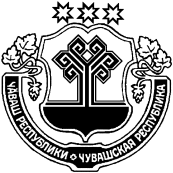 О внесении изменений в решение Собраний депутатов Чиричкасинского сельского поселения Цивильского района Чувашской Республики от 23.12.2019г. №51-01 "О бюджете Чиричкасинского сельского поселения Цивильского района на 2020 год и на плановый период 2021 и 2022 годов»В соответствии со статьей 232 Бюджетного кодекса Российской Федерации, статьей 46 Положения о бюджетном процессе в Чиричкасинском сельском поселении Цивильского района Чувашской Республики Собрание депутатов Чиричкасинского сельского  поселения  Цивильского района Чувашской РеспубликиРЕШИЛО:         Статья 1. Внести в решение Собрания депутатов Чиричкасинского сельского поселения от 23 декабря 2019г. №51-01 «О бюджете Чиричкасинского сельского поселения Цивильского района Чувашской Республики на 2020 год и на плановый период 2021 и 2022 годов» (далее – решение) следующие изменения:приложение 4 к статье 6 решения изложить в новой редакции:приложения 6, 8 к статье 6 решения изложить в новой редакции:Приложение 12 к статье 12  решения изложить в новой редакции:2.Настоящее  решение вступает в силу после его официального опубликования(обнародования).Председатель Собрания депутатовЧиричкасинского сельского поселения  Цивильского района		 	                       	Г.Н. Григорьева	   ЧĂВАШ        РЕСПУБЛИКИ           ÇĔРПУ    РАЙОНĔ ЧУВАШСКАЯ РЕСПУБЛИКА ЦИВИЛЬСКИЙ      РАЙОН  ЧИРИЧКАССИ  ЯЛ ПОСЕЛЕНИЙĚН ДЕПУТАТСЕН ПУХĂВĚ ЙЫШĂНУ2020 ç. ака уăхĕн 28 -мĕшĕ № 54-03Чиричкасси  ялěСОБРАНИЕ ДЕПУТАТОВ ЧИРИЧКАСИНСКОГО СЕЛЬСКОГО ПОСЕЛЕНИЯ РЕШЕНИЕ28 апреля   2020 г.  № 54-03	деревня  ЧиричкасыПриложение № 4 к решению Собрания депутатов Чиричкасинского сельского  к решению Собрания депутатов Чиричкасинского сельского поселения Цивильского района Чувашской Республики  от 23.12.2019г. поселения Цивильского района Чувашской Республики  от 23.12.2019г. №51-01 "О бюджете Чиричкасинского сельского поселения№51-01 "О бюджете Чиричкасинского сельского поселения Цивильского района на 2020 год и на плановый период 2021 и 2022 годов" Цивильского района на 2020 год и на плановый период 2021 и 2022 годов"ДоходыДоходыДоходыбюджета Чиричкасинского сельского поселения Цивильского района на 2020 годбюджета Чиричкасинского сельского поселения Цивильского района на 2020 годбюджета Чиричкасинского сельского поселения Цивильского района на 2020 год(в рублях)Код бюджетной классификации Российской ФедерацииНаименование доходовУвеличение, уменьшение (-)123100 00000 00 0000 000Доходы8 498,85113 00000 00 0000 000ДОХОДЫ ОТ ОКАЗАНИЯ ПЛАТНЫХ УСЛУГ И КОМПЕНСАЦИИ ЗАТРАТ ГОСУДАРСТВА8 498,85113 01995 10 0000 130Прочие доходы от оказания платных услуг (работ) получателями средств бюджетов сельских поселений8 498,85200 00000 00 0000 000Безвозмездные поступления от других бюджетов бюджетной системы Российской Федерации2 164 608,00202 10000 00 0000 150Дотации бюджетам бюджетной системы Российской Федерации1 921,00202 15002 10 0000 150Дотации бюджетам сельских поселений на поддержку мер по обеспечению сбалансированности бюджетов1 921,00202 20000 00 0000 150Субсидии бюджетам бюджетной системы Российской Федерации (межбюджетные субсидии)1 949 090,00202 29999 10 0000 150Прочие субсидии бюджетам сельских поселений1 949 090,00202 30000 00 0000 150Субвенции бюджетам бюджетной системы Российской Федерации744,00202 35118 10 0000 150Субвенции бюджетам сельских поселений на осуществление первичного воинского учета на территориях, где отсутствуют военные комиссариаты744,00202 40000 00 0000 150Иные межбюджетные трансферты7 263,00202 49999 10 0000 150Прочие межбюджетные трансферты, передаваемые бюджетам сельских поселений7 263,00204 00000 00 0000 150БЕЗВОЗМЕЗДНЫЕ ПОСТУПЛЕНИЯ ОТ НЕГОСУДАРСТВЕННЫХ ОРГАНИЗАЦИЙ45 000,00204 05020 10 0000 150Поступления от денежных пожертвований, предоставляемых негосударственными организациями получателям средств бюджетов сельских поселений45 000,00207 00000 00 0000 150Прочие безвозмездные поступления160 590,00207 05020 10 0000 150Поступления от денежных пожертвований, предоставляемых физическими лицами получателям средств бюджетов сельских поселений160 590,00Всего:2 173 106,85Приложение №6Приложение №6Приложение №6Приложение №6к решению Собрания депутатов Чиричкасинского сельского поселенияк решению Собрания депутатов Чиричкасинского сельского поселенияк решению Собрания депутатов Чиричкасинского сельского поселенияк решению Собрания депутатов Чиричкасинского сельского поселения Цивильского района Чувашской Республики  от 23.12.2019г. №51-01 Цивильского района Чувашской Республики  от 23.12.2019г. №51-01 Цивильского района Чувашской Республики  от 23.12.2019г. №51-01 Цивильского района Чувашской Республики  от 23.12.2019г. №51-01"О бюджете Чиричкасинского  сельского поселения Цивильского района "О бюджете Чиричкасинского  сельского поселения Цивильского района "О бюджете Чиричкасинского  сельского поселения Цивильского района "О бюджете Чиричкасинского  сельского поселения Цивильского района на 2020 год и на плановый период 2021 и 2022 годов"на 2020 год и на плановый период 2021 и 2022 годов"на 2020 год и на плановый период 2021 и 2022 годов"на 2020 год и на плановый период 2021 и 2022 годов"Распределение Распределение Распределение Распределение бюджетных ассигнований по разделам, подразделам, целевым статьямбюджетных ассигнований по разделам, подразделам, целевым статьямбюджетных ассигнований по разделам, подразделам, целевым статьямбюджетных ассигнований по разделам, подразделам, целевым статьям(муниципальным программам и непрограммным направлениям деятельности) и (муниципальным программам и непрограммным направлениям деятельности) и (муниципальным программам и непрограммным направлениям деятельности) и (муниципальным программам и непрограммным направлениям деятельности) и группам (группам и подгруппам) видов расходов классификации расходов бюджетагруппам (группам и подгруппам) видов расходов классификации расходов бюджетагруппам (группам и подгруппам) видов расходов классификации расходов бюджетагруппам (группам и подгруппам) видов расходов классификации расходов бюджета  Чиричкасинского сельского поселения Цивильского района Чувашской Республики на 2020 год  Чиричкасинского сельского поселения Цивильского района Чувашской Республики на 2020 год  Чиричкасинского сельского поселения Цивильского района Чувашской Республики на 2020 год  Чиричкасинского сельского поселения Цивильского района Чувашской Республики на 2020 год(рублей)ПоказателиРЗ ПРУвеличение, уменьшение (-)ПоказателиРЗ ПРВсегоПоказателиРЗ ПРВсего1234Национальная оборона02744,00Мобилизационная и вневойская подготовка0203744,00Национальная экономика042 163 817,00Общеэкономические вопросы04017 263,00Дорожное хозяйство (дорожные фонды)04092 156 554,00Жилищно-коммунальное хозяйство0547 762,85Коммунальное хозяйство050232 509,85Благоустройство050315 253,00Охрана окружающей среды062 250,00Другие вопросы в области охраны окружающей среды06052 250,00Культура, кинематография083 498,00Культура08013 498,00Итого2 218 071,85Приложение № 8Приложение № 8Приложение № 8к решению Собрания депутатов Чиричкасинского сельского к решению Собрания депутатов Чиричкасинского сельского к решению Собрания депутатов Чиричкасинского сельского к решению Собрания депутатов Чиричкасинского сельского к решению Собрания депутатов Чиричкасинского сельского к решению Собрания депутатов Чиричкасинского сельского  поселения Цивильского района от 23.12.2019г. №51-01 поселения Цивильского района от 23.12.2019г. №51-01 поселения Цивильского района от 23.12.2019г. №51-01 поселения Цивильского района от 23.12.2019г. №51-01 поселения Цивильского района от 23.12.2019г. №51-01 поселения Цивильского района от 23.12.2019г. №51-01 "О бюджете Чиричкасинского сельского поселения Цивильского района "О бюджете Чиричкасинского сельского поселения Цивильского района "О бюджете Чиричкасинского сельского поселения Цивильского района "О бюджете Чиричкасинского сельского поселения Цивильского района "О бюджете Чиричкасинского сельского поселения Цивильского района "О бюджете Чиричкасинского сельского поселения Цивильского районана 2020 год и на плановый период 2021 и 2022 годов"на 2020 год и на плановый период 2021 и 2022 годов"на 2020 год и на плановый период 2021 и 2022 годов"на 2020 год и на плановый период 2021 и 2022 годов"на 2020 год и на плановый период 2021 и 2022 годов"на 2020 год и на плановый период 2021 и 2022 годов"Распределение Распределение Распределение Распределение Распределение Распределение Распределение бюджетных ассигнований по целевым статьям (муниципальным программам и непрограммным направлениямбюджетных ассигнований по целевым статьям (муниципальным программам и непрограммным направлениямбюджетных ассигнований по целевым статьям (муниципальным программам и непрограммным направлениямбюджетных ассигнований по целевым статьям (муниципальным программам и непрограммным направлениямбюджетных ассигнований по целевым статьям (муниципальным программам и непрограммным направлениямбюджетных ассигнований по целевым статьям (муниципальным программам и непрограммным направлениямбюджетных ассигнований по целевым статьям (муниципальным программам и непрограммным направлениям деятельности), группам (группам и подгруппам) видов расходов, разделам, подразделам классификации расходов деятельности), группам (группам и подгруппам) видов расходов, разделам, подразделам классификации расходов деятельности), группам (группам и подгруппам) видов расходов, разделам, подразделам классификации расходов деятельности), группам (группам и подгруппам) видов расходов, разделам, подразделам классификации расходов деятельности), группам (группам и подгруппам) видов расходов, разделам, подразделам классификации расходов деятельности), группам (группам и подгруппам) видов расходов, разделам, подразделам классификации расходов деятельности), группам (группам и подгруппам) видов расходов, разделам, подразделам классификации расходовбюджета Чиричкасинского сельского поселения Цивильского района  Чувашской Республики на 2020 годбюджета Чиричкасинского сельского поселения Цивильского района  Чувашской Республики на 2020 годбюджета Чиричкасинского сельского поселения Цивильского района  Чувашской Республики на 2020 годбюджета Чиричкасинского сельского поселения Цивильского района  Чувашской Республики на 2020 годбюджета Чиричкасинского сельского поселения Цивильского района  Чувашской Республики на 2020 годбюджета Чиричкасинского сельского поселения Цивильского района  Чувашской Республики на 2020 годбюджета Чиричкасинского сельского поселения Цивильского района  Чувашской Республики на 2020 год(рублей)ПоказателиМинРзПРЦСРВРУвеличение, уменьшение (-)ПоказателиМинРзПРЦСРВРВсегоПоказателиМинРзПРЦСРВРВсего1234567Администрация Чиричкасинского сельского поселения9932 218 071,85Национальная оборона99302744,00Мобилизационная и вневойская подготовка9930203744,00Муниципальная программа "Управление общественными финансами и муниципальным долгом"9930203Ч400000000744,00Подпрограмма "Совершенствование бюджетной политики и эффективное использование бюджетного потенциала" муниципальной программы "Управление общественными финансами и муниципальным долгом"9930203Ч410000000744,00Основное мероприятие "Осуществление мер финансовой поддержки бюджетов муниципальных районов, городских округов и поселений, направленных на обеспечение их сбалансированности и повышение уровня бюджетной обеспеченности"9930203Ч410400000744,00Осуществление первичного воинского учета на территориях, где отсутствуют военные комиссариаты, за счет субвенции, предоставляемой из федерального бюджета9930203Ч410451180744,00Фонд оплаты труда государственных (муниципальных) органов9930203Ч410451180121571,00Взносы по обязательному социальному страхованию на выплаты денежного содержания и иные выплаты работникам государственных (муниципальных) органов9930203Ч410451180129173,00Национальная экономика993042 163 817,00Общеэкономические вопросы99304017 263,00Муниципальная программа "Содействие занятости населения"9930401Ц6000000007 263,00Подпрограмма "Активная политика занятости населения и социальная поддержка безработных граждан" муниципальной программы "Содействие занятости населения"9930401Ц6100000007 263,00Основное мероприятие "Мероприятия в области содействия занятости населения Чувашской Республики"9930401Ц6101000007 263,00Организация проведения оплачиваемых общественных работ9930401Ц6101722407 263,00Прочая закупка товаров, работ и услуг для государственных нужд9930401Ц6101722402447 263,00Дорожное хозяйство (дорожные фонды)99304092 156 554,00Муниципальная программа Чувашской Республики "Комплексное развитие сельских территорий Чувашской Республики"9930409А6000000002 529 990,00Подпрограмма "Создание и развитие инфраструктуры на сельских территориях" государственной программы Чувашской Республики "Комплексное развитие сельских территорий Чувашской Республики"9930409А6200000002 529 990,00Основное мероприятие "Комплексное обустройство населенных пунктов, расположенных в сельской местности, объектами социальной и инженерной инфраструктуры, а также строительство и реконструкция автомобильных дорог"9930409А6201000002 529 990,00Реализация проектов развития общественной инфраструктуры, основанных на местных инициативах9930409А6201S65702 529 990,00Прочая закупка товаров, работ и услуг для государственных нужд9930409A6201S65702442 529 990,00Муниципальная программа "Развитие транспортной системы"9930409Ч200000000-373 436,00Подпрограмма "Безопасные и качественные автомобильные дороги" муниципальной программы "Развитие транспортной системы "9930409Ч210000000-373 436,00Основное мероприятие "Мероприятия, реализуемые с привлечением межбюджетных трансфертов бюджетам другого уровня"9930409Ч210300000-373 436,00Капитальный ремонт и ремонт автомобильных дорог общего пользования местного значения в границах населенных пунктов поселения9930409Ч210374191-373 436,00Закупка товаров, работ, услуг в целях капитального ремонта государственного (муниципального) имущества9930409Ч21037419124323 964,00Прочая закупка товаров, работ и услуг для государственных нужд9930409Ч210374191244-397 400,00Жилищно-коммунальное хозяйство9930547 762,85Коммунальное хозяйство993050232 509,85Муниципальная программа "Модернизация и развитие сферы жилищно-коммунального хозяйства"9930502А10000000032 509,85Подпрограмма "Модернизация коммунальной инфраструктуры на территории Чувашской Республики" государственной программы Чувашской Республики "Модернизация и развитие сферы жилищно-коммунального хозяйства"9930502А11000000024 011,00Основное мероприятие "Обеспечение качества жилищно-коммунальных услуг"9930502А11010000024 011,00Реализация отдельных полномочий в области обращения с твердыми коммунальными отходами9930502А1101S976024 011,00Прочая закупка товаров, работ и услуг для государственных нужд9930502А1101S976024424 011,00Подпрограмма "Обеспечение населения Чувашской Республики качественной питьевой водой" муниципальной программы "Модернизация и развитие сферы жилищно-коммунального хозяйства"9930502А1300000008 498,85Основное мероприятие "Развитие систем водоснабжения муниципальных образований"9930502А1301000008 498,85Эксплуатация, техническое содержание и обслуживание сетей водопровода9930502А1301748708 498,85Прочая закупка товаров, работ и услуг для государственных нужд9930502А1301748702448 498,85Благоустройство993050315 253,00Муниципальная программа "Формирование современной городской среды на территории Чувашской Республики"9930503А50000000015 253,00Подпрограмма "Благоустройство дворовых и общественных территорий" муниципальной программы "Формирование современной городской среды на территории Чувашской Республики"9930503А51000000015 253,00Основное мероприятие "Содействие благоустройству населенных пунктов Чувашской Республики"9930503А51020000015 253,00Уличное освещение9930503А5102774003 763,00Прочая закупка товаров, работ и услуг для государственных нужд9930503А5102774002443 763,00Реализация мероприятий по благоустройству территории9930503А51027742011 490,00Прочая закупка товаров, работ и услуг для государственных нужд9930503А51027742024411 490,00Охрана окружающей среды993062 250,00Другие вопросы в области охраны окружающей среды99306052 250,00Муниципальная программа "Развитие потенциала природно-сырьевых ресурсов и повышение экологической безопасности"9930605Ч3000000002 250,00Подпрограмма "Повышение экологической безопасности в Чувашской Республике" муниципальной программы "Развитие потенциала природно-сырьевых ресурсов и повышение экологической безопасности"9930605Ч3200000002 250,00Основное мероприятие "Развитие и совершенствование системы государственного экологического мониторинга (государственного мониторинга окружающей среды)"9930605Ч3208000002 250,00Развитие и совершенствование системы мониторинга окружающей среды9930605Ч3208731802 250,00Прочая закупка товаров, работ и услуг для государственных нужд9930605Ч3208731802442 250,00Культура, кинематография993083 498,00Культура99308013 498,00Муниципальная программа "Развитие культуры и туризма"9930801Ц4000000003 498,00Подпрограмма "Развитие культуры в Чувашской Республике" муниципальной программы "Развитие культуры и туризма"9930801Ц4100000003 498,00Основное мероприятие "Сохранение и развитие народного творчества"9930801Ц4107000003 498,00Обеспечение деятельности государственных учреждений культурно-досугового типа и народного творчества9930801Ц41077А3903 498,00Прочая закупка товаров, работ и услуг для государственных нужд9930801Ц41077А3902443 498,00Итого2 218 071,85Приложение № 12Приложение № 12к решению Собрания депутатов Чиричкасинского сельского поселенияк решению Собрания депутатов Чиричкасинского сельского поселения Цивильского района от 23.12.2019г. №51-01 Цивильского района от 23.12.2019г. №51-01 "О бюджете Чиричкасинского сельского поселения Цивильского района "О бюджете Чиричкасинского сельского поселения Цивильского районана 2020 год и на плановый период 2021 и 2022 годов"на 2020 год и на плановый период 2021 и 2022 годов"ИсточникиИсточникиИсточникивнутреннего финансирования дефицита бюджета Чиричкасинскоговнутреннего финансирования дефицита бюджета Чиричкасинскоговнутреннего финансирования дефицита бюджета Чиричкасинского сельского поселения Цивильского района на 2020 год и на плановый период 2021 и 2022 годов сельского поселения Цивильского района на 2020 год и на плановый период 2021 и 2022 годов сельского поселения Цивильского района на 2020 год и на плановый период 2021 и 2022 годов(рублей)Код бюджетной классификации Российской ФедерацииНаименование Сумма123000 01 05 00 00 00 0000 000Изменение остатков средств на счетах по учету средств бюджета44 965,00Итого44 965,00